[2023문화도시조성예비사업-하이퍼링크:시각예술분야]에버레베(EverLever) 아트 프로젝트 작가공모 신청서성북문화재단에서는 개인정보보호법 등 관련 법령에 의거하여, 정보주체로부터 개인정보를수집함에 있어 아래 내용을 안내하고 있습니다. 정보주체가 되는 이용자께서는 아래내용을자세히 읽어보시고, 모든 내용을 이해하신 후에 동의 여부를 결정하여 주시기 바랍니다.   본인은 개인정보 처리에 관하여 고지 받았으며, 이를 충분히 이해하고 개인정보 수집    및 활용에 동의합니다.                                                              ▢ 예   ▢ 아니오                                                  2023년    월     일                                                  성  명                (인)  (재) 성북문화재단 귀하신청자 소개 ※ 1)~3)까지 내용을 제목과 함께 작성해 주세요.  ※ 필요시 다음 페이지까지 추가하여 작성 하세요. ※ 본 파란색 안내 문구들은 삭제 후 작성하시면 됩니다. 접수번호접수일자2023.  .  . .소속대학/ 학과소속대학/ 학과          대학          대학                 과창작 분야창작 분야창작 분야ex) 회화. 조각, 설치, 영상 등ex) 회화. 조각, 설치, 영상 등소속대학/ 학과소속대학/ 학과□ 재학  □ 졸업□ 재학  □ 졸업□ 재학  □ 졸업창작 분야창작 분야창작 분야ex) 회화. 조각, 설치, 영상 등ex) 회화. 조각, 설치, 영상 등신청자신청자성   명 (한 /영)성   명 (한 /영)□ 개인   □ 팀□ 개인   □ 팀신청자신청자생년월일생년월일성   별성   별신청자신청자이 메 일이 메 일휴대전화휴대전화신청자신청자주    소주    소신청자신청자※ 전시 가능 작품※ 전시 가능 작품1) 수량:   점 (신작:   / 보유작:   )1) 수량:   점 (신작:   / 보유작:   )1) 수량:   점 (신작:   / 보유작:   )2) 분야: 2) 분야: 2) 분야: 신청자신청자※ 작품 보관 장소※ 작품 보관 장소※ 주소 포함 ※ 주소 포함 ※ 주소 포함 ※ 주소 포함 ※ 주소 포함 ※ 주소 포함 신청자신청자홈페이지/SNS홈페이지/SNS제출자료1. 공모 신청서: 홈페이지(sma.sbculture.or.kr/youngartspace)에서 신청서 다운로드 후 작성 *현재 문서  ◦ 신청서 및 개인정보동의서 (p.2)  ◦ 신청자 소개: (p.3~) 1) CV (전시 이력) 2) 작가 노트 3) 전시 참여 가능 시 기대하는 바2. 포트폴리오 *별도 문서   ◦ 포맷    - 이미지 및 텍스트: PDF (하나의 파일로)    - 동영상: 스트리밍 가능한 동영상 링크/파일 (15MB 이내) 첨부  ◦ 지원자 별 내용    - 작가: 전시 가능한 작품 이미지 10점 이상, 작품 캡션 목록 (작가명, 작품명, 연도, 매체, 사이즈)     *파일명 기재 포함 (파일명: 2023에버레버아트프로젝트_00대학(지원자명))  제출자료1. 공모 신청서: 홈페이지(sma.sbculture.or.kr/youngartspace)에서 신청서 다운로드 후 작성 *현재 문서  ◦ 신청서 및 개인정보동의서 (p.2)  ◦ 신청자 소개: (p.3~) 1) CV (전시 이력) 2) 작가 노트 3) 전시 참여 가능 시 기대하는 바2. 포트폴리오 *별도 문서   ◦ 포맷    - 이미지 및 텍스트: PDF (하나의 파일로)    - 동영상: 스트리밍 가능한 동영상 링크/파일 (15MB 이내) 첨부  ◦ 지원자 별 내용    - 작가: 전시 가능한 작품 이미지 10점 이상, 작품 캡션 목록 (작가명, 작품명, 연도, 매체, 사이즈)     *파일명 기재 포함 (파일명: 2023에버레버아트프로젝트_00대학(지원자명))  제출자료1. 공모 신청서: 홈페이지(sma.sbculture.or.kr/youngartspace)에서 신청서 다운로드 후 작성 *현재 문서  ◦ 신청서 및 개인정보동의서 (p.2)  ◦ 신청자 소개: (p.3~) 1) CV (전시 이력) 2) 작가 노트 3) 전시 참여 가능 시 기대하는 바2. 포트폴리오 *별도 문서   ◦ 포맷    - 이미지 및 텍스트: PDF (하나의 파일로)    - 동영상: 스트리밍 가능한 동영상 링크/파일 (15MB 이내) 첨부  ◦ 지원자 별 내용    - 작가: 전시 가능한 작품 이미지 10점 이상, 작품 캡션 목록 (작가명, 작품명, 연도, 매체, 사이즈)     *파일명 기재 포함 (파일명: 2023에버레버아트프로젝트_00대학(지원자명))  제출자료1. 공모 신청서: 홈페이지(sma.sbculture.or.kr/youngartspace)에서 신청서 다운로드 후 작성 *현재 문서  ◦ 신청서 및 개인정보동의서 (p.2)  ◦ 신청자 소개: (p.3~) 1) CV (전시 이력) 2) 작가 노트 3) 전시 참여 가능 시 기대하는 바2. 포트폴리오 *별도 문서   ◦ 포맷    - 이미지 및 텍스트: PDF (하나의 파일로)    - 동영상: 스트리밍 가능한 동영상 링크/파일 (15MB 이내) 첨부  ◦ 지원자 별 내용    - 작가: 전시 가능한 작품 이미지 10점 이상, 작품 캡션 목록 (작가명, 작품명, 연도, 매체, 사이즈)     *파일명 기재 포함 (파일명: 2023에버레버아트프로젝트_00대학(지원자명))  제출자료1. 공모 신청서: 홈페이지(sma.sbculture.or.kr/youngartspace)에서 신청서 다운로드 후 작성 *현재 문서  ◦ 신청서 및 개인정보동의서 (p.2)  ◦ 신청자 소개: (p.3~) 1) CV (전시 이력) 2) 작가 노트 3) 전시 참여 가능 시 기대하는 바2. 포트폴리오 *별도 문서   ◦ 포맷    - 이미지 및 텍스트: PDF (하나의 파일로)    - 동영상: 스트리밍 가능한 동영상 링크/파일 (15MB 이내) 첨부  ◦ 지원자 별 내용    - 작가: 전시 가능한 작품 이미지 10점 이상, 작품 캡션 목록 (작가명, 작품명, 연도, 매체, 사이즈)     *파일명 기재 포함 (파일명: 2023에버레버아트프로젝트_00대학(지원자명))  제출자료1. 공모 신청서: 홈페이지(sma.sbculture.or.kr/youngartspace)에서 신청서 다운로드 후 작성 *현재 문서  ◦ 신청서 및 개인정보동의서 (p.2)  ◦ 신청자 소개: (p.3~) 1) CV (전시 이력) 2) 작가 노트 3) 전시 참여 가능 시 기대하는 바2. 포트폴리오 *별도 문서   ◦ 포맷    - 이미지 및 텍스트: PDF (하나의 파일로)    - 동영상: 스트리밍 가능한 동영상 링크/파일 (15MB 이내) 첨부  ◦ 지원자 별 내용    - 작가: 전시 가능한 작품 이미지 10점 이상, 작품 캡션 목록 (작가명, 작품명, 연도, 매체, 사이즈)     *파일명 기재 포함 (파일명: 2023에버레버아트프로젝트_00대학(지원자명))  제출자료1. 공모 신청서: 홈페이지(sma.sbculture.or.kr/youngartspace)에서 신청서 다운로드 후 작성 *현재 문서  ◦ 신청서 및 개인정보동의서 (p.2)  ◦ 신청자 소개: (p.3~) 1) CV (전시 이력) 2) 작가 노트 3) 전시 참여 가능 시 기대하는 바2. 포트폴리오 *별도 문서   ◦ 포맷    - 이미지 및 텍스트: PDF (하나의 파일로)    - 동영상: 스트리밍 가능한 동영상 링크/파일 (15MB 이내) 첨부  ◦ 지원자 별 내용    - 작가: 전시 가능한 작품 이미지 10점 이상, 작품 캡션 목록 (작가명, 작품명, 연도, 매체, 사이즈)     *파일명 기재 포함 (파일명: 2023에버레버아트프로젝트_00대학(지원자명))  제출자료1. 공모 신청서: 홈페이지(sma.sbculture.or.kr/youngartspace)에서 신청서 다운로드 후 작성 *현재 문서  ◦ 신청서 및 개인정보동의서 (p.2)  ◦ 신청자 소개: (p.3~) 1) CV (전시 이력) 2) 작가 노트 3) 전시 참여 가능 시 기대하는 바2. 포트폴리오 *별도 문서   ◦ 포맷    - 이미지 및 텍스트: PDF (하나의 파일로)    - 동영상: 스트리밍 가능한 동영상 링크/파일 (15MB 이내) 첨부  ◦ 지원자 별 내용    - 작가: 전시 가능한 작품 이미지 10점 이상, 작품 캡션 목록 (작가명, 작품명, 연도, 매체, 사이즈)     *파일명 기재 포함 (파일명: 2023에버레버아트프로젝트_00대학(지원자명))  제출자료1. 공모 신청서: 홈페이지(sma.sbculture.or.kr/youngartspace)에서 신청서 다운로드 후 작성 *현재 문서  ◦ 신청서 및 개인정보동의서 (p.2)  ◦ 신청자 소개: (p.3~) 1) CV (전시 이력) 2) 작가 노트 3) 전시 참여 가능 시 기대하는 바2. 포트폴리오 *별도 문서   ◦ 포맷    - 이미지 및 텍스트: PDF (하나의 파일로)    - 동영상: 스트리밍 가능한 동영상 링크/파일 (15MB 이내) 첨부  ◦ 지원자 별 내용    - 작가: 전시 가능한 작품 이미지 10점 이상, 작품 캡션 목록 (작가명, 작품명, 연도, 매체, 사이즈)     *파일명 기재 포함 (파일명: 2023에버레버아트프로젝트_00대학(지원자명))  제출자료1. 공모 신청서: 홈페이지(sma.sbculture.or.kr/youngartspace)에서 신청서 다운로드 후 작성 *현재 문서  ◦ 신청서 및 개인정보동의서 (p.2)  ◦ 신청자 소개: (p.3~) 1) CV (전시 이력) 2) 작가 노트 3) 전시 참여 가능 시 기대하는 바2. 포트폴리오 *별도 문서   ◦ 포맷    - 이미지 및 텍스트: PDF (하나의 파일로)    - 동영상: 스트리밍 가능한 동영상 링크/파일 (15MB 이내) 첨부  ◦ 지원자 별 내용    - 작가: 전시 가능한 작품 이미지 10점 이상, 작품 캡션 목록 (작가명, 작품명, 연도, 매체, 사이즈)     *파일명 기재 포함 (파일명: 2023에버레버아트프로젝트_00대학(지원자명))  위와 같이 [2023문화도시조성예비사업-하이퍼링크:시각예술분야] 에버레버(EverLever) 아트 프로젝트에 신청합니다.2023년   월   일                                           신청인 :      (인)위와 같이 [2023문화도시조성예비사업-하이퍼링크:시각예술분야] 에버레버(EverLever) 아트 프로젝트에 신청합니다.2023년   월   일                                           신청인 :      (인)위와 같이 [2023문화도시조성예비사업-하이퍼링크:시각예술분야] 에버레버(EverLever) 아트 프로젝트에 신청합니다.2023년   월   일                                           신청인 :      (인)위와 같이 [2023문화도시조성예비사업-하이퍼링크:시각예술분야] 에버레버(EverLever) 아트 프로젝트에 신청합니다.2023년   월   일                                           신청인 :      (인)위와 같이 [2023문화도시조성예비사업-하이퍼링크:시각예술분야] 에버레버(EverLever) 아트 프로젝트에 신청합니다.2023년   월   일                                           신청인 :      (인)위와 같이 [2023문화도시조성예비사업-하이퍼링크:시각예술분야] 에버레버(EverLever) 아트 프로젝트에 신청합니다.2023년   월   일                                           신청인 :      (인)위와 같이 [2023문화도시조성예비사업-하이퍼링크:시각예술분야] 에버레버(EverLever) 아트 프로젝트에 신청합니다.2023년   월   일                                           신청인 :      (인)위와 같이 [2023문화도시조성예비사업-하이퍼링크:시각예술분야] 에버레버(EverLever) 아트 프로젝트에 신청합니다.2023년   월   일                                           신청인 :      (인)위와 같이 [2023문화도시조성예비사업-하이퍼링크:시각예술분야] 에버레버(EverLever) 아트 프로젝트에 신청합니다.2023년   월   일                                           신청인 :      (인)위와 같이 [2023문화도시조성예비사업-하이퍼링크:시각예술분야] 에버레버(EverLever) 아트 프로젝트에 신청합니다.2023년   월   일                                           신청인 :      (인)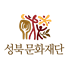 개인정보 수집 및 활용에 대한 동의서개인정보 수집 및 활용에 대한 동의서개인정보 수집 및 활용에 대한 동의서개인정보 수집 및 활용에 대한 동의서개인정보 수집 및 활용에 대한 동의서개인정보 수집 및 활용에 대한 동의서1. 개인정보의 수집 및 이용목적   성북문화재단 공모신청에 따른 공모심사에 필요한 최소정보사항을 수집ㆍ이용하고자 함.2. 수집•이용•제공하는 개인정보의 항목  - 일반정보 : 이름, 생년월일, 주소, 연락처  - 사회정보 : 활동경력, 수상경력 등3. 개인정보의 보유 및 이용기간  - 신청서에 기입된 정보 : 본인수신거부(삭제요청)시까지  - 신청서 보존기간 : 신청서 접수 후 2년간 보관 4. 동의를 거부할 권리 및 동의 거부에 따른 안내  귀하는 본 안내에 따른 개인정보 수집에 대하여 거부를 하실 권리가 있습니다.본 개인정보 수집에 대하여 거부하시는 경우, 개인정보 누락에 의하여 심사 대상에서 제외될 수 있습니다.1) CV (전시 이력)  2) 작가 노트 3) 전시 참여 가능 시 기대하는 바